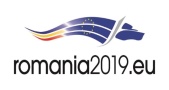 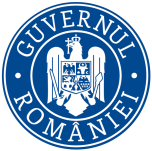                              Ministerul MediuluiAgenţia Naţională pentru Protecţia Mediului Nr. ................/…………............. Decizia etapei de încadrareProiect    Ca urmare a solicitării de emitere a acordului de mediu adresate de S.C. MANGO DEVELOPMENT S.R.L., cu sediul în București, Sectorul 2, str. Gara Herăstrău, nr. 2-4, etaj 7 - biroul nr.21,  înregistrată la APM Mehedinţi  cu nr. 7509  din 28.05.2019, în baza Legii nr. 292/2018 privind evaluarea impactului anumitor proiecte publice şi private asupra mediului şi a Ordonanţei de urgenţă a Guvernului nr. 57/2007 privind regimul ariilor naturale protejate, conservarea habitatelor naturale, a florei şi faunei sălbatice, aprobată cu modificări şi completări prin Legea nr. 49/2011, cu modificările şi completările ulterioare, autoritatea competentă pentru protecţia mediului APM Mehedinţi  decide, ca urmare a consultărilor desfăşurate în cadrul şedinţei Comisiei de analiză tehnică  din data de 07.06.2019 că proiectul “Alimentare cu apă și racord canalizare“ propus a fi amplasat în intravilanul localității Drobeta Turnu Severin, str. Calea Târgu Jiului, nr.44, judeţul Mehedinţi;    - nu se supune evaluării impactului asupra mediului.    Justificarea prezentei decizii:    I. Motivele pe baza cărora s-a stabilit necesitatea neefectuării evaluării impactului asupra mediului sunt următoarele:	1. Caracteristicile proiectului:    a) proiectul se încadrează în prevederile Legii nr.292/2018 privind evaluarea impactului anumitor proiecte publice şi private asupra mediului, anexa nr. 2, pct. 13 lit. a) - “orice modificări sau extinderi, altele decât cele prevăzute la pct.24 din anexa nr.1 ale proiectelor prevăzute în anexa nr.1 sau în prezenta anexă,deja autorizate, executate sau în curs de a fi executate, care pot avea efecte semnificative negative asupra mediului” ;  b) dimensiunea și concepția întregului proiect: proiectul este unul de mici dimensiuni și este necesar având în vedere dezvoltarea zonei de nord-est a municipiului Drobeta Turnu Severin, prin construirea unui complex comercial –fapt ce conduce la necesitatea extinderii sistemului de alimentare cu apă în sistem centralizat până la limita proprietății centrului comercial pentru alimentarea cu apă a acestuia și de extindere a sistemului de canalizare în sistem centralizat până la limita proprietății centrului comercial, pentru evacuarea apelor uzate provenite de la acesta.Proiectul propus constă în extinderea sistemului de alimentare cu apă existent cu o lungime de 330 ml. Această extindere se va realiza prin conductă de PEID, PN10, cu diametre de De=280mm și  De=110mm care se va racorda la rețeaua existentă în căminul existent de pe str. Constructorului.Vor fi propuse două cămine de vane noi și un cămin de apometru. Căminele de vane vor fi realizate din beton și se vor monta în zona verde sau în trama stradală cât mai aproape de marginea acesteia și vor fi acoperite cu capace din fontă carosabile, clasa D400.Extinderea sistemului de canalizare existent cu o lungime de 243,00ml. Această extindere se va realiza prin conductă PVC SN8, KG – De 250mm, care va face legătura cu rețeaua existentă în căminul existent, C.CP18. Rețeaua propusă va fi de tip gravitațional. Căminele colectoare de ape uzate, vor fi din tuburi de beton circulare, având dimensiunile geometrice D=1,00m și H= variabil și vor fi acoperite cu capace din fontă carosabile, clasa D400. Amplasamentul lor se va face în zona verde sau în trama stradală cât mai aproape de marginea acesteia. Adâncimea de pozare a conductei este de minim 1,00m față de cota terenului natural, pozarea conductelor se va face pe un pat de nisip. Umplerea tranșeelor se va face manual, în straturi cu pământul rezultat din săpătură, iar compactarea pământului se va face manual. Lucrările propuse vor fi amplasate în trama stradală și pe terenuri ce aparțin domeniului public al municipiului Drobeta Turnu Severin.  c) cumularea cu alte proiecte: nu este cazul – acest proiect reprezintă schimbarea soluției tehnice de alimentare cu apă respectiv canalizare a complexului comercial deja construit;  d)utilizarea resurselor naturale, în special a solului, a terenurilor, a apei şi a biodivesităţii: se folosește pământul rezultat din săpătură pentru acoperirea șanțului ce se va realiza pentru montarea conductelor, nisip de pozare cu granulația de cca. 10 mm, pământ vegetal pentru acoperirea suprafețelor ce urmează a fi însămânțate sau plantate, apă, combustibili  pentru utilaje, achiziționate de la firme autorizate;  e)cantitate și tipurile de deșeuri generate/gestionate: - proiectul va genera deşeuri  fără caracter periculos  în etapa de execuţie, deşeuri din construcţii, deșeuri de ambalaje de materiale plastice și deșeuri menajere.f)poluarea și alte efecte negative: AER: pe perioada execuţiei lucrărilor de construcţii, sursele de poluare a aerului atmosferic sunt reprezentate de:lucrările de construire – generează emisii slabe de praf în atmosferă;utilajele/echipamentele cu care se execută lucrările prevazute prin proiect – emisii specifice arderilor motoarelor cu combustie internă;pe perioada de funcţionare – nu este cazul.APĂ: pe perioada de construire a obiectivului de investiţii există posibilitatea apariţiei poluării accidentale datorită utilajelor/maşinilor prost întreţinute şi a lucrărilor ce se realizează. pe perioada de funcţionare – nu este cazul;SOL: în timpul perioadei de execuţie, solul ar putea fi poluat fie local, fie pe zone restrânse cu poluanţi de natura produselor petroliere sau uleiurilor minerale provenite de la utilajele de execuţie,pe perioada de funcţionare – nu este cazul ;ZGOMOT:zgomotul și alte surse de disconfort pot apărea de la utilaje în timpul executării proiectului; în perioada de funcționare nu este cazul.g)riscurile de accidente majore și/sau dezastre relevante pentru proiectul în cauză, inclusiv cele cauzate de schimbările climatice, conform informațiilor științifice:   în procedeul folosit pentru îmbinarea conductelor electrofuziune/termofuziune nu se vor folosi butelii de substanțe periculoase ;  tehnologia nu prezintă risc de accidente majore. Datorită dimensiunilor proiectului nu se vor degaja cantități notabile de gaze cu efect de seră;h)riscurile pentru sănătatea umană: la faza de implementare a proiectului nu sunt identificate riscuri pentru sănătatea umană. 2. Amplasarea proiectului:utilizarea actuală și aprobată a terenurilor: terenul pe care se va implementa proiectul este situat în intravilanul localității Drobeta Turnu Severin cu regim juridic domeniu public cu funcțiunea de stradă, trotuar și spațiu verde;bogăția, disponibilitatea, calitatea și capacitatea de regenerare relative ale resurselor naturale (inclusiv solul, terenurile, apa și biodiversitatea) din zonă și din subteranul acesteia –   proiectul va utiliza în cantităţi limitate - combustibili  pentru utilaje,  pământ vegetal, pământ de umplutură, nisip de pozare, apă, etc. -în etapa de realizare a proiectului;capacitatea de absorbţie a mediului natural: nu este cazul; 1.zone umede, zone riverane, guri ale râurilor: nu este cazul;2.zone costiere și mediul marin: nu este cazul;3.zonele montane și forestiere: nu este cazul;4.arii naturale protejate de interes național, comunitar, internațional: amplasamentul pe care urmează să se realizeze proiectul se află situat în afara oricarei arii naturale protejate;5.zone clasificate sau protejate conform legislației în vigoare: nu este cazul;6.zonele în care au existat deja cazuri de nerespectare a standardelor de calitate a mediului prevăzute de legislația națională și la nivelul Uniunii Europene și relevante pentru proiect sau în care se consideră că există astfel de cazuri: nu este cazul.7.zonele cu o densitate mare a populației: lucrările se vor realiza într-o zonă  populată ;8.peisajele și situri importante din punct de vedere istoric, cultural sau arheologic: nu este cazul. 3.Tipurile și caracteristicile impactului potențial:importanța și extinderea spațială a impactului: proiectul va avea impact local, numai în zona de lucru,  în perioada de execuție ;natura impactului: la faza de execuție sursele de poluare vor avea un impact minor asupra aerului din cauza emisiilor de particule în suspensie, rezultate din construcţii, emisii de poluanți specifici gazelor de eșapament rezultate de la utilajele cu care se vor executa operațiile și de la vehiculele pentru transportul materialelor, de asemenea la faza de execuție a proiectului, impactul asupra factorului de mediu sol/subsol şi apă - poate fi unul semnificativ dacă se produc poluări cu produse petroliere provenite de la utilaje, stocarea necontrolată a deșeurilor,a materiilor prime,  etc;la implementarea proiectului sursele potențiale de zgomot sunt lucrările propriuzise de realizare a investitiei, transportul materialelor;natura transfrontieră a impactului – nu este cazul;intensitatea şi complexitatea impactului –în faza de realizare a proiectului, impactul este scăzut în cazul în care se respectă toate condiţiile de realizare ale acestuia; probabilitatea impactului – redusă pe perioada de execuţie;debutul, durata, frecvenţa şi reversibilitatea preconizate ale impactului – durata aproximativă a implementării proiectului și implicit a impactului asupra mediului este evaluată la  aproximativ 1 lună de zile;cumularea impactului cu impactul altor proiecte existente și/sau aprobate: nu este cazul;posibilitatea de reducere efectivă a impactului: se vor respecta condiţiile de realizare impuse prin prezentul act.    II. Motivele pe baza cărora s-a stabilit necesitatea neefectuării evaluării adecvate sunt următoarele:proiectul nu intră sub incidenţa art.28 din O.U.G. nr.57/2007 privind regimul ariilor natural protejate, conservarea habitatelor natural, a florei şi faunei sălbatice, aprobată prin Legea nr.49/2011, cu modificările şi completările ulterioare  - conform punctului de vedere nr.830/30.05.2019, emis de Biroul Calitatea Factorilor de Mediu din cadrul Agenţiei pentru Protecţia Mediului Mehedinţi – proiectul urmand a se realiza în afara oricarei arii naturale protejate.        III. Motivele pe baza cărora s-a stabilit necesitatea neefectuării evaluării impactului asupra corpurilor de apă – punct de vedere al S.G.A. Mehedinți exprimat electronic în data de 06.06.2019. Pentru acest proiect s-a obținut avizul definitiv nr.6603/21.05.2019 al administratorului rețelei de alimentare și canalizare - în sistem centralizat al localității – S.C. SECOM S.A. privind furnizarea apei potabile respectiv evacuarea apelor uzate în rețeaua centralizată a localității.Realizarea acestui proiect se va face cu respectarea următoarelor condiții :a). pentru factorul de mediu apă:-în perioada de execuţie a proiectului se va delimita foarte bine zona de lucru şi se va evita ocuparea, suplimentarea sau lărgirea frontului de lucru în afara amplasamentului în vederea limitării riscului de poluare a solului;-  apa potabilă pentru muncitori va fi  procurată din surse controlate iar grupurile sanitare vor fi asigurate de toalete ecologice;-se vor regasi pe amplsament produse absorbante ce se vor folosi în cazul unor poluări accidentale;în perioadele cu vânt puternic se vor acoperi depozitele de materii prime (nisipul de pozare);b). pentru factorul de mediu aer:-la implementarea proiectului se vor folosi utilaje periodic verificate tehnic, de generație recentă, dotate  cu sisteme catalitice de reducere a poluanților;-transportul de materiale se va face pe trasee optime;-reducerea vitezei de circulației; -măsuri pentru reducerea emisiilor de noxe toxice prin: menținerea utilajelor și mijloacelor de transport în stare tehnică corespunzătoare;-pentru realizarea investiției se vor utiliza doar căile de acces existente iar transportul materialelor se va face respectându-se graficul de lucrări în sensul limitării traseului şi programului de lucru în scopul evitării creeării de  disconfort de orice fel locuitorilor din zonă; nu se vor bloca caile de acces in zona cu materii prime/materiale/utilaje;-depozitele de materii prime ce pot fi antrenate de vant se vor acoperi evitandu-se fenomenul de vantuire;c). pentru factorul de mediu sol:-în perioada de execuție a investiției pot apărea accidental poluări ale solului prin pierderea de carburanți, uleiuri/combustibili de la utilajele folosite, fapt pentru care se vor lua măsuri de asigurare a substanțelor absorbante pe amplasament; orice schimb de ulei/piese/reparaţii/spalarea utilajelor si autovehiculelor în incinta amplasamentului este interzisă – aceste operaţiuni – în cazul în care se impun- se vor realiza doar în locuri special amenajate la societăţile autorizate in acest sens;d).pentru factorul de mediu zgomot: -investiția se va realiza doar in timpul zilei fără a se creea disconfort fonic  populației din zonă și cu respectarea programului de odihnă al acestora; se vor folosi doar căile de acces existente iar tonajul utilajelor se va adapta tipului de drum folosit;e). gospodărirea deșeurilor rezultate pe amplasament:-deşeurile menajere vor fi depozitate controlat, în locuri bine stabilite şi amenajate corespunzător prevederilor în vigoare şi a unei depozitări temporare în pubele destinate fiecărui tip de deşeu în parte;-deşeurile menajere vor fi preluate de către o societate de salubritate locală, autorizată pentru activităţi precum colectarea, sortarea, transportul şi depozitarea deşeurilor menajere în locuri special amenajate;-după executarea lucrărilor de investiţii zonele afectate vor fi renaturalizate; este interzis să se abandoneze orice tip de deşeu (menajer şi din construcţie)/materie primă pe amplasament sau în vecinatatea acestuia după executarea lucrărilor.Este interzisă schimbarea destinației terenului amenajat ca spațiu verde, reducerea suprafeței acestuia ori strămutarea lui.În zona spațiului verde sunt admise numai lucrări de investiții în urma cărora nu se schimbă destinația terenului, nu se reduce suprafața ori strămutarea acestuia conform O.U. nr.114/2007 pentru modificarea și completarea O.U.G. nr.195/2005 privind protecția mediului.După finalizarea lucrărilor suprafața afectată va fi readusă la forma inițială. În cazul nerespectării condiției de mai sus, prezentul act de reglementare este lovit de nulitate absolută.    Prezenta decizie este valabilă pe toată perioada de realizare a proiectului, iar în situaţia în care intervin elemente noi, necunoscute la data emiterii prezentei decizii, sau se modifică condiţiile care au stat la baza emiterii acesteia, titularul proiectului are obligaţia de a notifica autoritatea competentă emitentă.La finalizarea lucrărilor se va notifica Agenţia pentru Protecţia Mediului Mehedinţi - în vederea verificarii realizarii proiectului în conformitate cu cerinţele legale şi cu condiţiile din prezentul act şi intocmirii procesului verbal de constatare a respectării tuturor condiţiilor impuse, proces-verbal care va face parte din procesul-verbal de recepţie la terminarea lucrărilor.Orice persoană care face parte din publicul interesat şi care se consideră vătămată într-un drept al său ori într-un interes legitim se poate adresa instanţei de contencios administrativ competente pentru a ataca, din punct de vedere procedural sau substanţial, actele, deciziile ori omisiunile autorităţii publice competente care fac obiectul participării publicului, inclusiv aprobarea de dezvoltare, potrivit prevederilor Legii contenciosului administrativ nr. 554/2004, cu modificările şi completările ulterioare.    Se poate adresa instanţei de contencios administrativ competente şi orice organizaţie neguvernamentală care îndeplineşte condiţiile prevăzute la art. 2 din Legea nr. 292/2018 privind evaluarea impactului anumitor proiecte publice şi private asupra mediului, considerându-se că acestea sunt vătămate într-un drept al lor sau într-un interes legitim.    Actele sau omisiunile autorităţii publice competente care fac obiectul participării publicului se atacă în instanţă odată cu decizia etapei de încadrare, cu acordul de mediu ori, după caz, cu decizia de respingere a solicitării de emitere a acordului de mediu, respectiv cu aprobarea de dezvoltare sau, după caz, cu decizia de respingere a solicitării aprobării de dezvoltare.    Înainte de a se adresa instanţei de contencios administrativ competente, persoanele prevăzute la art. 21 din Legea nr.292/2018 privind evaluarea impactului anumitor proiecte publice şi private asupra mediului au obligaţia să solicite autorităţii publice emitente a deciziei prevăzute la art. 21 alin. (3) sau autorităţii ierarhic superioare revocarea, în tot sau în parte, a respectivei decizii. Solicitarea trebuie înregistrată în termen de 30 de zile de la data aducerii la cunoştinţa publicului a deciziei.    Autoritatea publică emitentă are obligaţia de a răspunde la plângerea prealabilă prevăzută la art. 22 alin. (1) în termen de 30 de zile de la data înregistrării acesteia la acea autoritate.    Procedura de soluţionare a plângerii prealabile prevăzută la art. 22 alin. (1) este gratuită şi trebuie să fie echitabilă, rapidă şi corectă.    Prezenta decizie poate fi contestată în conformitate cu prevederile Legii nr. 292/2018 privind evaluarea impactului anumitor proiecte publice şi private asupra mediului şi ale Legii nr. 554/2004, cu modificările şi completările ulterioare.Director Executiv,                                     Dragoş Nicolae TARNIŢĂ    Şef serviciu A.A.A.,                                   	 Şef birou C.F.M.,        Marilena FAIER                                           Liviu CAPRESCU                 Întocmit ,                                                                 Întocmit,   Amalia EPURAN						Cristian MIREAAGENŢIA PENTRU PROTECŢIA MEDIULUI MEHEDINŢI